Welcome!  To those who worship with us today we bid welcome in the name of our Lord Jesus Christ. It is our prayer that this service will enable you to seek His forgiveness and prepare you for a new week with our Savior as together we recommit ourselves to serving Him. Visitors, please introduce yourselves to the pastor and sign our guest book prior to leaving this morning.FIRST SUNDAY IN ADVENT 	  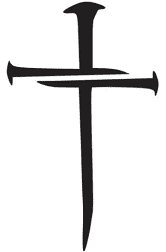 December 3, 2023Liturgy Divine Service Setting One – LSB pages 151-166WELCOME (Please Stand)OPENING INVOCATION HYMN “Lift Up Your Heads, Ye Mighty Gates”.....................LSB  #341CONFESSION AND ABSOLUTION (Please Kneel/Stand)…………………………….….Page 151INTROIT.... (Bethel=Pastor/All).......................................................................................Psalm 25:1-3P: Behold, your king is com- / ing to you;     *righteous and having sal-/ vation.
C: TO YOU, / O LORD,  *I LIFT / UP MY SOUL.
P: O my God, in You I trust; let me not be / put to shame;  *let not my enemies exult / over me.
C: INDEED, NONE WHO WAIT FOR YOU SHALL BE / PUT TO SHAME;                      *THEY SHALL BE ASHAMED WHO ARE WANTONLY / TREACHEROUS.
     GLORY BE TO THE FATHER AND / TO THE SON      *AND TO THE HOLY / SPIRIT;
     AS IT WAS IN THE BE- / GINNING,          *IS NOW, AND WILL BE FOREVER. / AMEN.
     BEHOLD, YOUR KING IS COM- / ING TO YOU;                           *RIGHTEOUS AND HAVING SAL- / VATION.KYRIE……………………………………………………………………………………..….Page 152CANDLE LIGHTING.................................................................................................Rev. WoolweberSALUTATION AND COLLECT OF THE DAY………...…………………………..……..Page 156OLD TESTAMENT READING (Please Be Seated)……………………….........….......Isaiah 64:1-9GRADUAL (Bethel=ALL, Zion= Cantor..........................................................................Zacharias 9:9REJOICE GREATLY, O DAUGHTER OF / ZION.
	*SHOUT ALOUD, O DAUGHTER OF JE- /. RUSALEM.
BEHOLD, YOUR KING IS COM- / ING TO YOU;
	*RIGHTEOUS AND HAVING SAL- / VATION.
BLESSÈD IS HE WHO COMES IN THE NAME / OF THE LORD.
	*FROM THE HOUSE OF THE LORD WE / BLESS YOU.EPISTLE…………………………………….……………………..……......….......1Corthinians 1:3-9ALLELUIA AND VERSE (Please Stand)……………………………………………………Page 156HOLY GOSPEL P: The Holy Gospel according to  Mark 11:1-10           C: GLORY TO YOU, O LORDP: This is the Gospel of the Lord                                    C: PRAISE TO YOU, O CHRISTTHE CHILDREN’S MESSAGE at Bethel (Please Be Seated)………….……….Dr. Gary SwansonHYMN OF THE DAY “Savior of the Nations, Come”..........................................................LSB  #332SERMON……………………………………………..…………….…………..Rev. Donn WoolweberNICENE CREED (Please Stand)………………………..…………….....…………………..Page 158PRAYERS OF THE CHURCH OFFERING (Please Be Seated)OFFERTORY (Please Stand)……………………………………………………....………..Page 159  SERVICE OF THE SACRAMENTAs confessional Lutheran congregations, our Churches believe that Christ is truly present in the Sacrament and that the proper reception of the Sacrament actually conveys that God gives us Holy Communion for the forgiveness of sins (Matthew 26:26-28) and the deepening of our relationship with Him and each other. If you are a member in good standing in an LCMS church, you are welcome to come to communion. However, if you understand and agree with our confession and:* Have received Christian Baptism (Acts 2:36-38), * Recognize and confess your sinfulness (Proverbs 28:13; 1 John 1:8-9), * Forgive others (Matthew 5:21-24; Matthew 6:12) * Believe that the body and blood of our Lord Jesus Christ are truly present, offered under forms of bread and wine. (1 Corinthians 10:16), (1Corinthians 11:27-29), please talk to our pastor before the service/communing. If you are unsure and desire a blessing, you are welcome to come forward to the rail for a blessing with arms folded. We would be delighted to provide further instruction to move you toward communion if you desire to continue to worship with us as we hope you will. It is indeed a blessing to have you here.PREFACE…………………………………………………………………………………….Page 160SANCTUS…………………………………………………………………………………….Page 161PRAYER OF THANKSGIVINGTHE WORDS OF OUR LORD……………………………………………………………..Page 162THE LORD’S PRAYERPAX DOMINI AND AGNUS DEI…………………………………………………….…….Page 163(Please Be Seated)DISTRIBUTION HYMNS “The Advent of Our King....” LSB #331 & “Jesus Came.” .....LSB  #353POST COMMUNION CANTICLE (Please Stand)………………………………………...Page 164POST COMMUNION COLLECT………………………………………………………..…Page 166BENEDICTIONCLOSING HYMN “O Lord How Shall I Meet You” (tune #442)............................................LSB #334